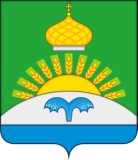 АДМИНИСТРАЦИЯ СУХОДОНЕЦКОГО  СЕЛЬСКОГО ПОСЕЛЕНИЯБОГУЧАРСКОГО МУНИЦИПАЛЬНОГО РАЙОНА ВОРОНЕЖСКОЙ ОБЛАСТИП О С Т А Н О В Л Е Н И Еот «29»декабря 2021 г. № 45     с. Сухой Донец     В соответствии с Федеральным законом от 06.10.2003 № 131–ФЗ «Об общих принципах организации местного самоуправления в Российской Федерации»,пунктом  4 статьи 160.2 Бюджетного кодекса Российской Федерации, постановлением Правительства Российской Федерации от 16.09.2021 № 1568 «Об утверждении общих требований к закреплению за органами государственной власти (государственными органами) субъекта Российской Федерации, органами управления территориальными фондами обязательного медицинского страхования, органами местного самоуправления, органами местной администрации полномочий главного администратора источников финансирования дефицита бюджета и к утверждению перечня главных администраторов источников финансирования дефицита бюджета субъекта Российской Федерации, бюджета территориального фонда обязательного медицинского страхования, местного бюджета»,Уставом Суходонецкого сельского поселения  администрация Суходонецкого сельского поселения Богучарского муниципального района Воронежской области постановляет:1. Утвердить Перечень главных администраторов источников финансирования дефицита бюджета Суходонецкого сельского поселения Богучарского муниципального района Воронежской области согласно приложению к данному постановлению.2. В случаях изменения состава и (или) функций главных администраторов источников финансирования дефицита бюджета Суходонецкого сельского поселения Богучарского муниципального района Воронежской области, а также изменения принципов назначения и присвоения структуры кодов классификации источников финансирования дефицита бюджета поселения, изменения в перечень главных администраторов  источников финансирования дефицита бюджета поселения, а также в состав закрепленных за главными администраторами источников финансирования дефицита бюджета поселения кодов классификации  источников финансирования дефицита бюджета поселения вносятся Распоряжением администрации Суходонецкого сельского поселения Богучарского муниципального района Воронежской области  без внесения изменений в Постановление администрации Суходонецкого сельского поселения Богучарского муниципального района, утверждающее перечень главных администраторов источников финансирования дефицита бюджета Суходонецкого сельского поселения Богучарского муниципального района Воронежской области.3. Настоящее постановление вступает в силу со дня его официального опубликования и применяется к правоотношениям, возникающим при составлении и исполнении  бюджета поселения, начиная с  бюджета на 2022 год и на плановый период 2023 и 2024 годов.     4.Контроль за исполнением настоящего постановления оставляю за собой.Глава  Суходонецкогосельского поселения                                                                    С.В. МарочкинПриложениек постановлению администрацииСуходонецкого сельского поселенияот 29.12.2021 г. № 45Перечень главных администраторов источников  финансирования дефицита бюджета Суходонецкого сельского поселенияБогучарского муниципального района Воронежской областиОб утверждении перечня главных администраторовисточников финансирования дефицита бюджета Суходонецкого сельского поселения Богучарскогомуниципального района Воронежской области123 914Администрация Суходонецкого сельского поселения Богучарского муниципального района Воронежской областиАдминистрация Суходонецкого сельского поселения Богучарского муниципального района Воронежской области914 01 02 00 00 10 0000 710Привлечение сельскими поселениями кредитов от кредитных организаций в валюте Российской Федерации914 01 02 00 00 10 0000 810Погашение сельскими поселениями кредитов от кредитных организаций в валюте Российской Федерации914 01 03 01 00 10 0000 710Привлечение кредитов из других бюджетов бюджетной системы Российской Федерации бюджетами сельских поселений в валюте Российской Федерации914 01 03 01 00 10 0000 810Погашение бюджетами сельских поселений кредитов из других бюджетов бюджетной системы Российской Федерации в валюте Российской Федерации914 01 05 02 01 10 0000 510Увеличение прочих остатков денежных средств бюджетов сельских поселений914 01 05 02 01 10 0000 610Уменьшение прочих остатков денежных средств бюджетов сельских поселений